Коноваленко Сергей АнатольевичDocuments and further information:Нет опыта работы!Position applied for: PumpmanDate of birth: 12.06.1968 (age: 49)Citizenship: RussiaResidence permit in Ukraine: NoCountry of residence: UkraineCity of residence: Kryvyi RihPermanent address: 5-й ЗаречныйE-Mail: kolianchik2006@rambler.ruU.S. visa: NoE.U. visa: NoUkrainian biometric international passport: Not specifiedDate available from: 10.04.2009English knowledge: ModerateMinimum salary: 2300 $ per month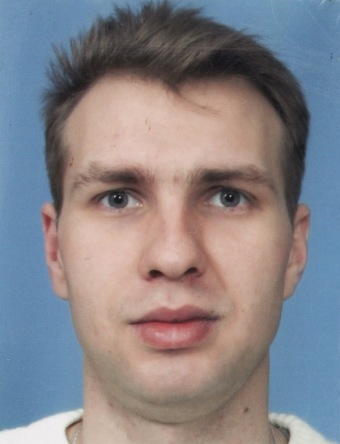 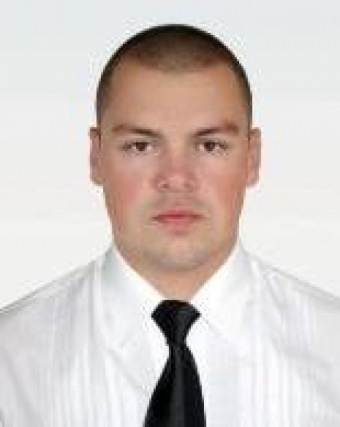 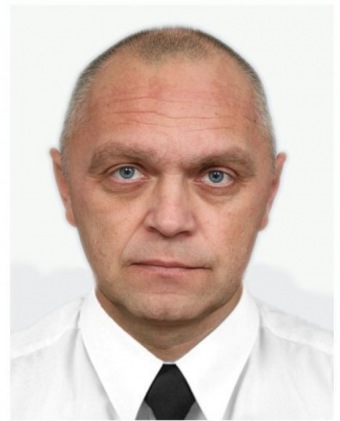 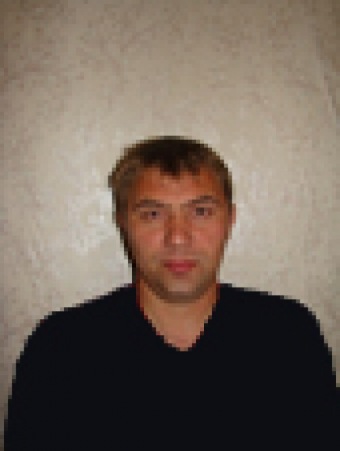 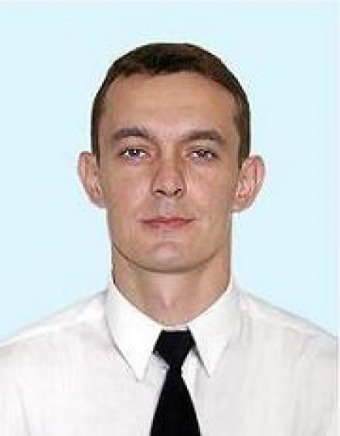 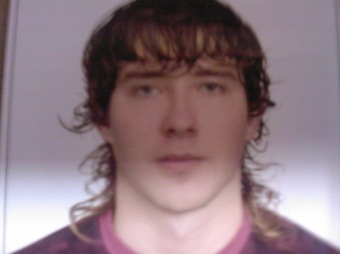 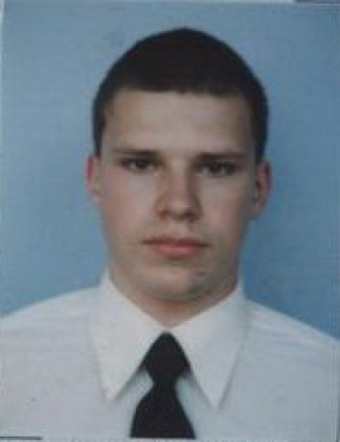 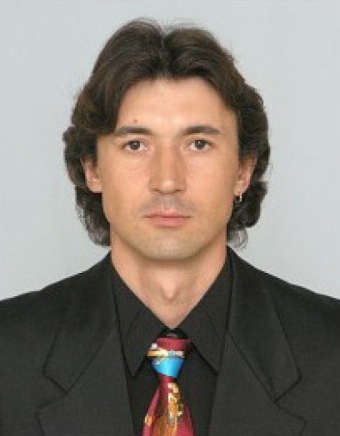 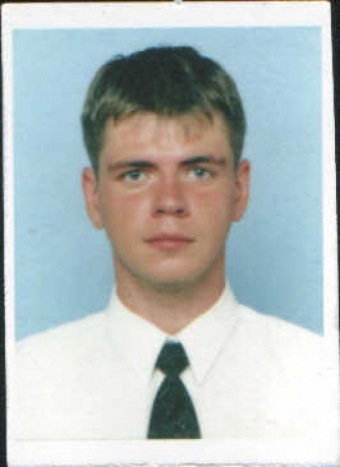 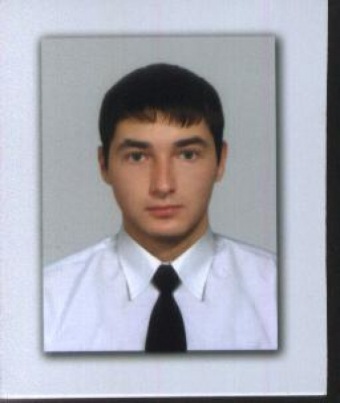 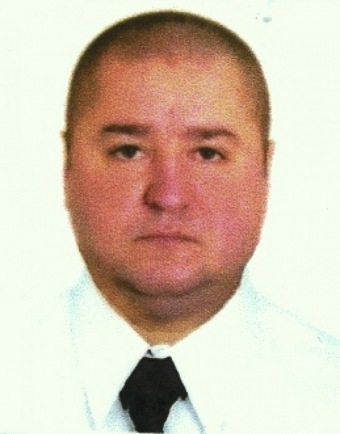 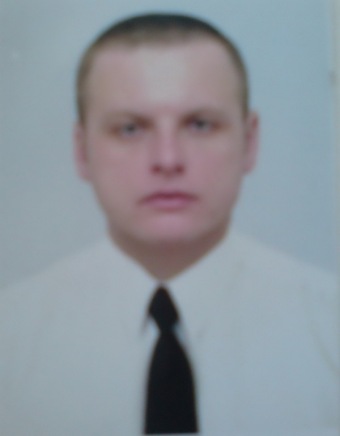 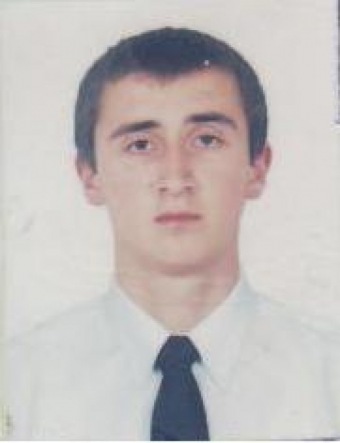 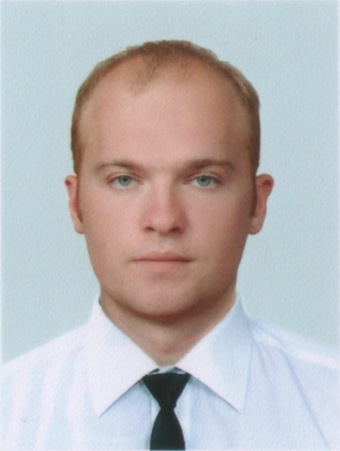 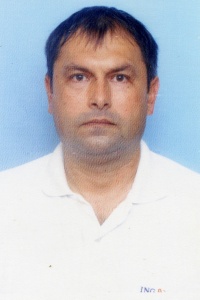 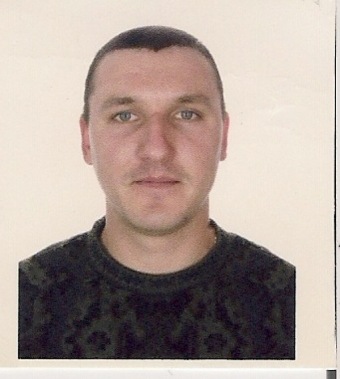 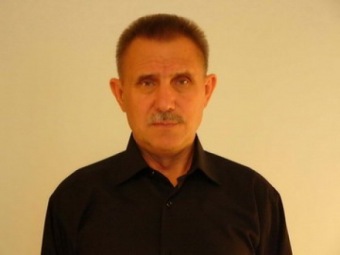 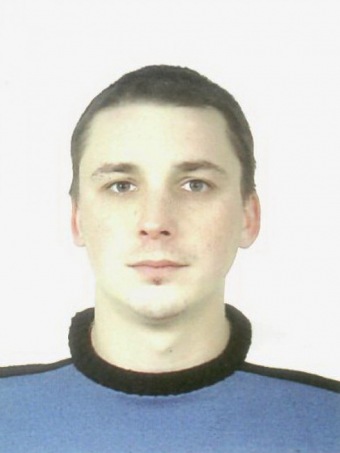 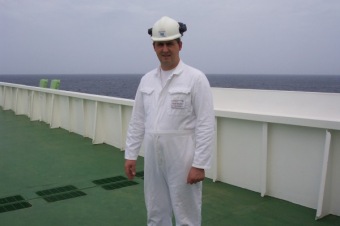 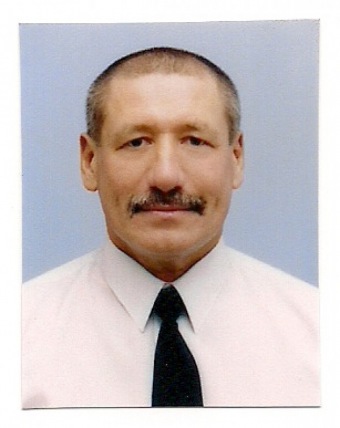 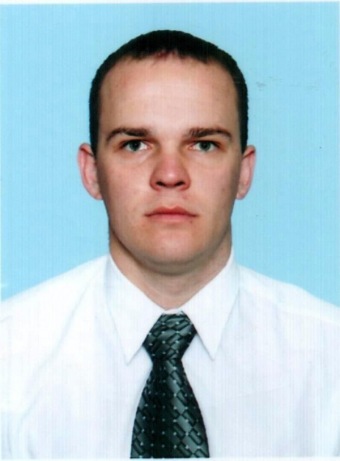 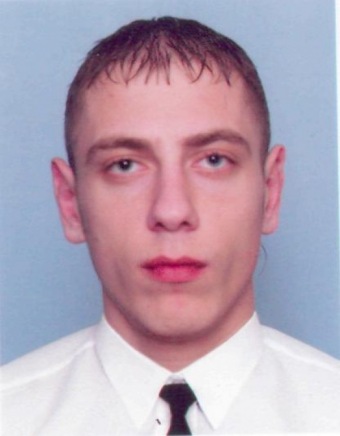 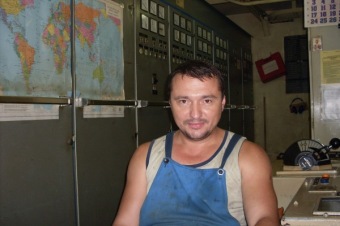 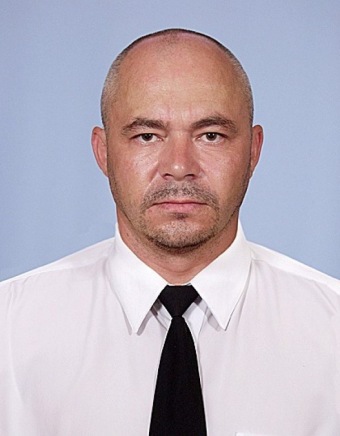 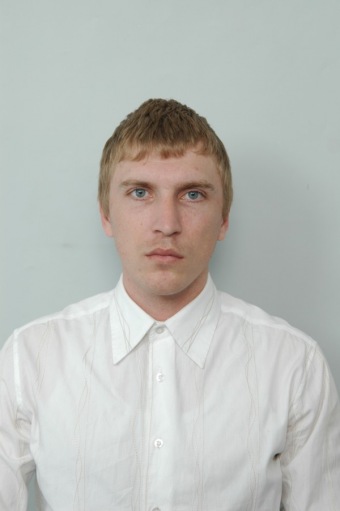 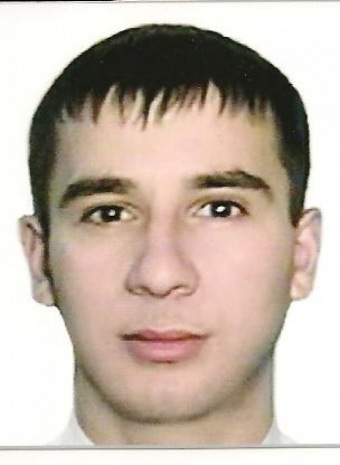 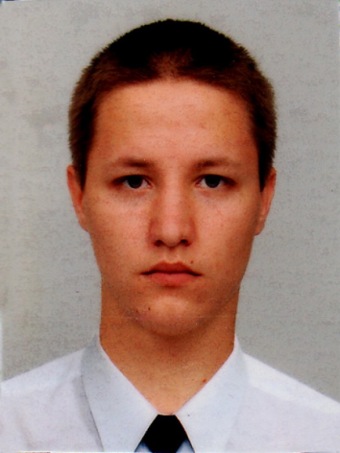 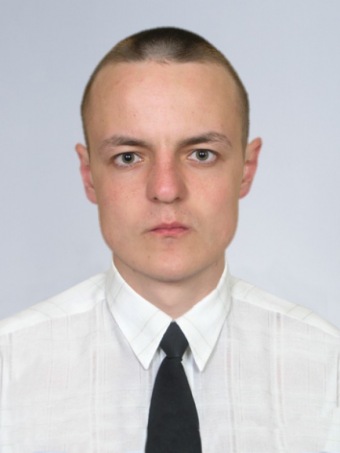 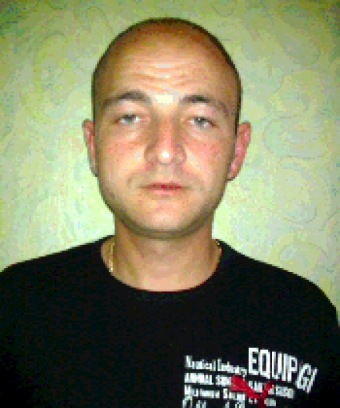 